Развитие связной речи и речевого общения детей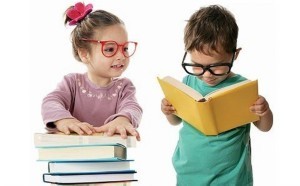 Советы логопеда  Как организовать занятия по развитию речи в домашних условиях.Часто мы слышим поговорку: «Любое заболевание легче предупредить, чем лечить». Эта мысль как нельзя лучше подходит к решению задач, связанных с развитием речи ребенка дошкольного возраста. Не полагайтесь, что «в школе научат», позаботьтесь, чтобы ребенок пришел в школу с уже хорошо развитой речью – это намного облегчит ему вступление в школьную жизнь.Как известно, игра – основной вид деятельности ребенка дошкольного возраста. Именно в игре ребенок постигает все новое. Для достижения результата, надо почаще играть с ребенком в игры, развивающие речь, фантазию, мышление. Поэтому занятия дома должны проходить в игровой форме. Для достижения результата надо заниматься не меньше 3-х раз в неделю, а лучше ежедневно по 15-20 минут. Не переутомляйте малыша! Не перегружайте информацией! Это может стать причиной заикания. Начинайте занятия с 3-5 минут в день, постепенно увеличивая время.Организуйте рабочее место малыша: стол для занятий, удобный стульчик, тетради, зеркало, карандаши. Важно разнообразить игры и упражнения. Это могут быть игры на развитие мелкой моторики, артикуляционная гимнастика, игры на развития слухового внимания и фонематического слуха, игры на формирование лексико-грамматических категорий.Занятия должны нравиться ребенку – это обязательное условие. Для этого:• выбирайте время для занятий, когда малыш сыт, выспался, погулял, хорошо себя чувствует;• вписывайте занятия в распорядок дня и придерживайтесь его каждый раз;• сохраняйте интерес ребенка к занятию. Если игра или упражнение кажутся ребенку скучными, найдите ему замену.• не отвечайте отказом на просьбу детей поиграть.Очень важны для ребенка дошкольного возраста игры на обогащение словарного запаса и развитие связной речи. Займитесь вместе с ребенком изготовлением альбома с фотографиями самого ребенка: как он ест, гуляет, спит, играет и т. п. Вырезайте, фотографируйте или подбирайте походящие картинки из старых журналов, раскрасок по темам занятий, таких как «Мебель», «Посуда», «Одежда», «Овощи», «Фрукты», «Животные» и т. п. Малыш с большим удовольствием будет учиться говорить фразами, запоминать новые слова, чем по обычным книгам. Разглядывая ваш альбом, задавайте вопросы, а если ребенок еще мало говорит, то сами же на них отвечайте.Развивая речь, важно подготовить и органы артикуляционного аппарата к чистому произношению звуков. В норме, все звуки речи должны быть сформированы к 4-5 года. Однако если у ребенка этого возраста еще не все звуки сформированы, не стоит пытаться ставить звуки самостоятельно, такт какможно навредить ребенку. Подготовительные же упражнения, направленные на тренировку органов артикуляции к чистому произношению, родитель могут использовать в своих домашних занятиях. Главное, все подготовительные упражнения следует выполнять перед зеркалом, чтобы ребенок мог сам себя контролировать. Заниматься следует 3-4 раза в неделю по 5-10 минут. Главное, чтобы малышу нравились эти игры, а помочь в подборе таких упражнений поможет логопед.Случается, что все внимание родителей сосредоточено только на развитии у ребенка звукопроизношения. Однако развитие речи не исчерпывается только фонетикой. Нет никакого толку от идеальных звуков, если ребенку трудно соединять слова в предложении, изменять их по родам, падежам, числам. Речь такого ребенка полна аграмматизмов. Если у ребенка логопед обнаружил грубые аграмматизмы – срочно спешите на консультацию к специалисту! Специалист определит уровень развития речи вашего малыша и, если понадобится, назначит коррекционные занятия.Укороченная подъязычная уздечка. Как быть?Часто родители думают, что укороченная подъязычная уздечка влияет на развитие речи ребенка. Это не совсем так. Дефекты уздечки влияют на чистоту произношения некоторых звуков, а не на всю речь в целом. Словарный запас, грамматические структуры языка, понимание речи – все эти компонентыречевой деятельности не зависят от этого дефекта. Короткая подъязычная уздечка может стать причиной серьезного нарушения произношения верхнеязычных звуков (Ш, Ж, Р, Л). В таких случаях рекомендуется подрезание уздечки. Как правило, необходимость в операции определяется стоматологом и чаще проводится у детей пятилетнего возраста. Однако, операция по подрезанию подъязычной уздечки не такая пустяковая, как принято считать. Делать ее стоит после того, как предприняты попытки растянуть ее логопедическими методами при помощи специальных упражнений, массажа и специальных инструментов. Если это не помогает, то тогда уздечку подрезают. Когда уздечка растет почти сразу от кончика языка, то, безусловно, ее следует подрезать. Однако и здесь не следует торопиться, ведь свою физиологическую функцию язычок выполняет. А к 1, 5- 2 годам необходимо обратиться на консультацию к логопеду и стоматологу.Игры и игровые упражнения для развития речевого дыхания.Правильное речевое дыхание - один из важных компонентов в развитии речи ребенка дошкольного возраста, ее энергетическая база. Дыхание влияет на звукопроизношение, артикуляцию и развитие голоса. Послушайте, как дышит ваш ребенок, не затруднено ли у него носовое дыхание, не приходится ли ребенку держать нос открытым. Можно поиграть с ребенком в игру «Кораблики». Сделайте из бумаги кораблик, налейте в таз воды и предложитеребенку подуть на кораблик. Следите за движением кораблика, предлагая ребенку подуть то плавно, длительно, то побыстрее. Особый интерес у детей вызывает игра «Буря в стаканчике» - ребенок дует через соломинку в стакан, наполовину наполненный водой. Используйте детские дудочки, губные гармошки. Все эти игрушки помогут вам в тренировки у ребенка плавного и длительного выдоха. Очень полезны для тренировки речевого дыхания игровые упражнения, связанные с произнесением на одном выдохе гласных, слогов, фраз: ау-ау-ау-ау; ИА-иа-иа-иа; Ту-ту-ту-Ту-ту-ту и т. д. Включите ваше воображение и фантазию, разнообразьте игры, и результат не заставит вас ждать..